Making your H Drive Available Offline. Go to the computer  

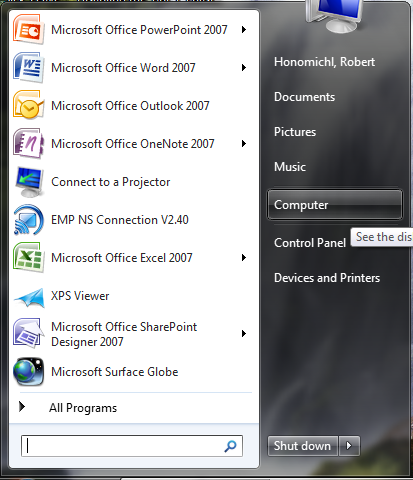 Right click on your h Drive and choose Always Available Offline.  After this it will go through a process.  You need to let this go through while you are on the network.  
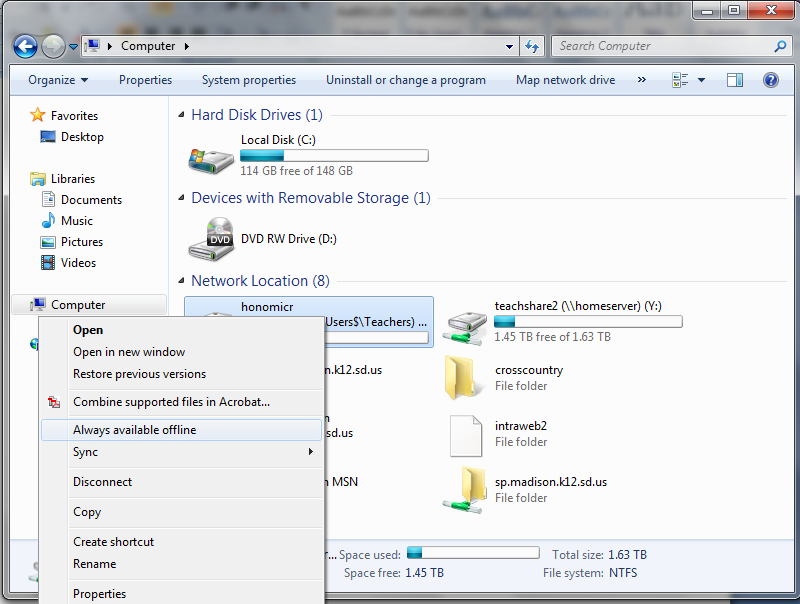 Then go to your documents.  Then Click on Include a folder.  Once the next dialog box make sure you select your H drive.  Then all your h drive files will appear in your documents and be available both on and off the network.  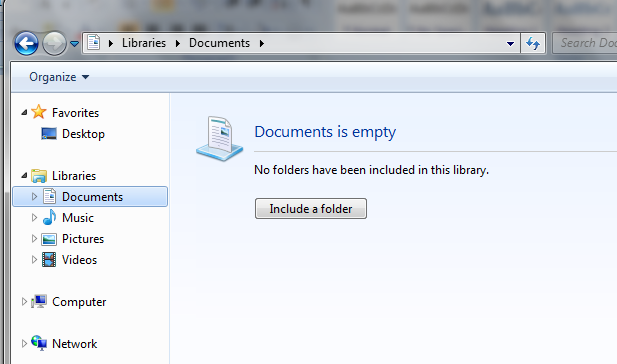 